КЛАССНЫЙ РУКОВОДИТЕЛЬ	ПРОФОРИЕНТАЦИОННЫЕ УРОКИ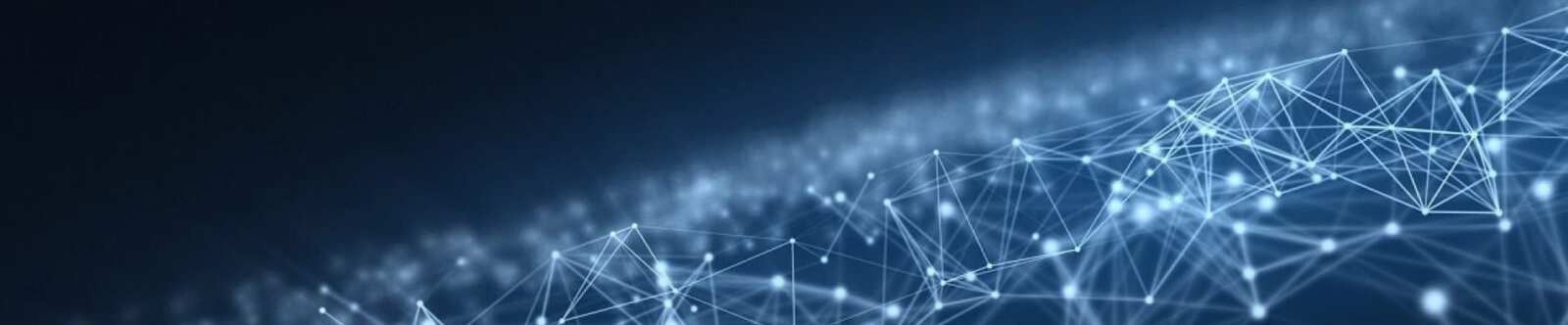 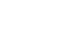 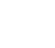 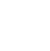 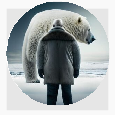 Профессия: менеджер туризма профориентационный урок «Россиямои горизонты»От Глеб Беломедведев ЯНВ 26, 2024	 #видео, #загадки, #кроссворд, #менеджер, #пазлы, #поговорки,#пословицы, #презентация, #профессия, #профориентационный урок, #ребус, #Россия - моигоризонты, #советы, #стихотворение, #тесты, #технологическая карта, #туризм, #чек-лист Время прочтения: 33 минут(ы)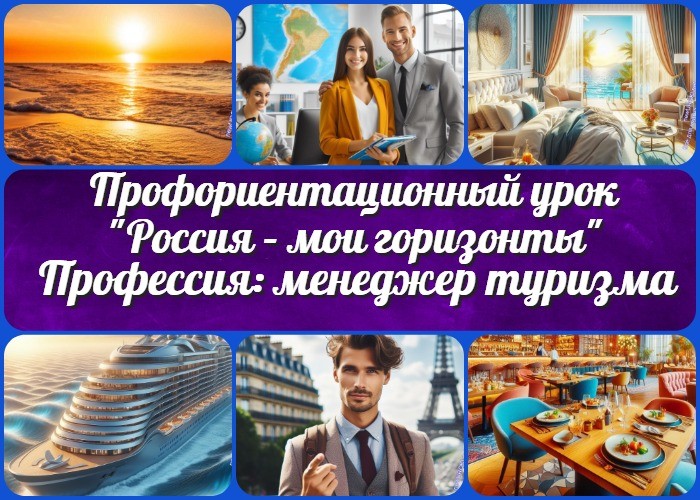 ЗадачиФорма организации урокаПриемы, методы, технологии обучения 19 Прогнозируемый результатПредварительная работаОборудование и оформление класса 22 Ход занятия / Ход мероприятияОрганизационный моментВступительное слово классного руководителя 23 Сценарный планБлок 1: общие факты о профессииБлок 2: список профессий в этой отраслиБлок 3: 10 качеств, которые помогут в специальностиБлок 4: возможности для развития карьерыБлок 5. ролевая играБлок 6: вопросы и ответы 24 Подведение итогов занятия 25 Технологическая карта26 Смотреть видео по теме 27 Полезные советы учителю 28 Чек-лист педагогаСтихотворениеКроссвордПсихологический тестЗагадкиПословицы и поговорки 34 РебусПазлыПрезентацияСписок источников и использованной литературыТема 20. Профориентационное занятие«Россия гостеприимная: узнаю о профессиях на благо общества» (туризм и гостеприимство) — четверг, 01.02.2024 (01 февраля 2024 года)«Профессия: менеджер туризма» — Профориентационный урок «Россия – мои горизонты»ВступлениеВыберите похожие названия«Открой свои горизонты: урок профориентации в мире путешествий»«Туристический компас: профориентационный курс для школьников»«Путеводитель по профессии: классный час о профессии менеджера туризма»«Открывая двери будущего: урок профориентации в туристической индустрии»Возраст детей11-17 летКласс6-11 класс(Шаблон мероприятия. Откорректируйте для своего класса и выберите подходящую активность, соответствующую возрасту детей, внизу конспекта)Дата проведениячетверг, 01.02.2024 (01 февраля 2024 года)Календарно-тематическое планирование курса «Россия — мои горизонты»КТП «Россия — мои горизонты»Название образовательного проекта«Билет в будущее»Тип мероприятия— Всероссийский профориентационный урок «Россия – мои горизонты»Уровень[выберите нужный уровень]базовый уровень (рекомендованная учебная нагрузка – не менее 40 часов в год); основной уровень (не менее 60 часов в год);продвинутый уровень (не менее 80 часов в год).Формат профориентационной работыВнеурочная деятельность (профминимум, внеурочка, РМГ)ПодходПрактико-ориентированный подходСреда профессииСоциальная среда(Человеку испокон веков свойственно собираться в группы, формировать сообщества, города, страны. И, как бы не разрасталось общество, все равно именно межличностное общение остается основой любого социума. Люди помогают друг другу, предлагают друг другу разные услуги, стараютсяудовлетворять потребности и желания друг друга. Создание общественных благ и помощь человеку – основа социальной среды.Отрасли хозяйства: Сервис и торговля, туризм и индустрия гостеприимства, социальная сфера, волонтёрство)ЦелиПознакомить учеников со специальностью.Раскрыть перспективы и возможности в этой области.Способствовать формированию профессиональных интересов учащихся.ЗадачиОзнакомление с основными обязанностями сотрудника.Изучение требований и качеств, необходимых для успешной карьеры в данной сфере.Проведение ролевой игры для практического применения знаний. Разъяснение возможностей обучения и карьерного роста.Форма организации урокаИнтерактивная лекция, групповая работа, ролевая игра.Приемы, методы, технологии обученияИспользование мультимедийной презентации. Групповая дискуссия.Ролевая игра.Вопросно-ответная сессия.Прогнозируемый результатУчащиеся получат представление о труде в этой сфере бизнеса, их заинтересованность в данной области может возрасти, а профессиональные навыки ориентации в выборе будущей карьеры усилятся.Предварительная работаПодготовка презентации и материалов. Разработка ролевых задач для игры.Проведение предварительных опросов среди учащихся относительно интереса к данной сфере.Оборудование и оформление классаПроектор для презентации. Доска и маркеры для записей. Карточки с ролевыми задачами.Информационные буклеты о профессии.Ход занятия / Ход мероприятияОрганизационный моментДорогие друзья! Приветствую вас на нашем профориентационном уроке «Россия – мои горизонты». Пожалуйста, убедитесь, что у вас есть все необходимые учебные материалы – тетради, ручки. Давайте проверим присутствие. Если у вас есть какие-то вопросы по ходу урока, не стесняйтесь поднимать руку и задавать их.Также прошу вас выключить мобильные телефоны или перевести их в бесшумный режим. Это поможет нам максимально сосредоточиться на нашем интересном путешествии в мир профессий. Готовы начать? Отлично! Давайте вместе откроем новые горизонты и узнаем, какую увлекательную специальность мы будем рассматривать сегодня.Вступительное слово классного руководителяДорогие ученики! Приветствую вас на нашем профориентационном классном часе«Россия – мои горизонты». Сегодня мы отправимся в увлекательное путешествие по профессиональным тропам, а точнее, рассмотрим труд менеджера туризма. Этот урок– наше виртуальное путешествие в мир возможностей и выбора будущей профессии.Давайте представим себе, что каждый из вас – это неповторимый путешественник, готовый исследовать удивительные перспективы и возможности в сфере туризма.Сегодня мы рассмотрим этот «билет в будущее» и постараемся открыть для себя, какие таинственные горизонты кроются в этой специальности.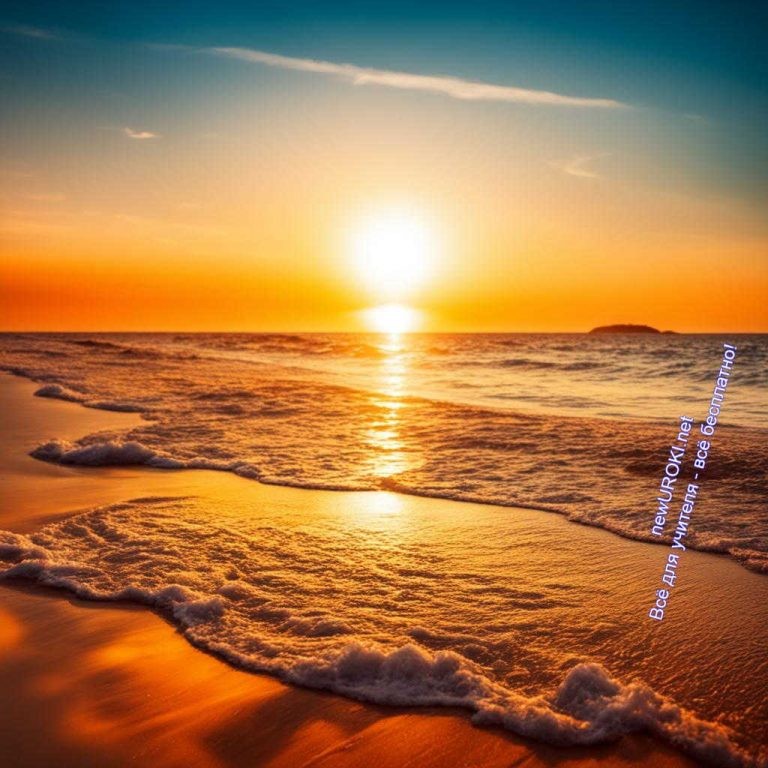 Готовы ли вы отправиться в это захватывающее путешествие в мир профессий? Вперед, к новым горизонтам, где вас ждут удивительные открытия о новой профессии. Поехали!Сценарный планБлок 1: общие факты о профессииИллюстративное фотоЗначение менеджера туризма в современном миреДавайте начнем наше путешествие с первого блока, где мы рассмотрим общие факты о профессии менеджера туризма. Это такая интересная и важная профессия в современном мире! Представьте себе, что этот специалист – это своего рода проводник в мир путешествий и приключений.Первый вопрос, который возникает: «Зачем нам нужны менеджеры индустрии отдыха?» Друзья, они – настоящие организаторы наших отпусков и путешествий. Когдамы мечтаем о незабываемых приключениях или расслабляющем отдыхе, именно эти люди делают наши мечты реальностью. Они планируют маршруты, бронируют отели, заботятся о наших комфортных условиях во время поездок. Вот такие настоящие маги туристического мира!Эти профессионалы – наши личные ассистенты в путешествиях. Они следят за всеми деталями нашего отдыха, чтобы мы могли полностью наслаждаться каждым моментом, не беспокоясь о мелочах. Кроме того, эти специалисты играют ключевую роль в развитии туристической индустрии в стране, способствуя ее процветанию.Так что, друзья, профессия менеджера туризма – это не просто работа, это возможность создавать воспоминания и делать наш отдых незабываемым. Погрузимся еще глубже в этот удивительный мир профессий на нашем увлекательном уроке!Чем занимается менеджер по туризму?Друзья, теперь давайте рассмотрим, чем занимается наш герой сегодняшнего урока – менеджер по туризму. Этот человек – настоящий организатор наших приключений и волшебник в мире путешествий.Во-первых, он отвечает за планирование наших поездок. Представьте, как важно грамотно распределить время и места для того, чтобы каждый день нашего отпуска был наполнен яркими впечатлениями. Этот профессионал выстраивает логику наших приключений, делая наше путешествие максимально насыщенным и интересным.Во-вторых, он берет на себя огромную ответственность за бронирование отелей и транспорта. Он следит, чтобы мы чувствовали себя комфортно в новом месте, и чтобы все было организовано на высшем уровне. От подбора уютного гнездышка до выбора удобного транспорта – это все в его волшебных руках.В-третьих, этот профессионал берет на себя задачу предусмотреть все возможные ситуации во время поездки. Он – наш защитник в чужих странах. Он учитывает все нюансы, чтобы наше приключение прошло гладко, без неприятных сюрпризов.Таким образом, друзья, менеджер по туризму – настоящий хранитель наших впечатлений и страж нашего комфорта в мире путешествий. Он создает для нас не просто поездку, а настоящий отдых, наполненный яркими моментами и волнующими встречами. А мы с вами еще узнаем, какими качествами нужно обладать, чтобы стать успешным сотрудником. Погружаемся дальше в таинственный мир этой увлекательной профессии!Плюсы и минусы данной работыДавайте теперь взглянем на плюсы и минусы работы. Это поможет нам лучше понять, насколько эта профессия подходит каждому из вас.Плюсы:Творческий подход (креативность): Работа в данной сфере предоставляет уникальную возможность проявить свою креативность. Вы можете создавать уникальные маршруты и программы отдыха, делая каждое путешествие неповторимым.Общение и новые знакомства: Если вы любите общение и умеете находить общий язык с разными людьми, то этот плюс для вас. Этот специалист постоянно взаимодействует с клиентами, коллегами, агентствами и представителями отрасли.Возможность путешествовать: Одним из основных плюсов этой профессии является возможность постоянного путешествия. Вы будете иметь шанс посещать различные страны, знакомиться с их культурой и традициями.Развитие языковых навыков: В данной индустрии знание иностранных языков– большой плюс. Работая с клиентами и партнерами со всего мира, вы сможете улучшить свои языковые навыки.Достойный заработок: Успешные сотрудники часто имеют хорошую заработную плату. Это связано с ответственностью за организацию поездок и комфорт клиентов.Минусы:Неустойчивый график: Работа в этой сфере может быть связана с нестандартным графиком, включая рабочие выходные и праздники. Это может повлиять на личную жизнь.Стресс и ответственность: Данный сотрудник несет ответственность за удовлетворение клиентов и решение проблем во время поездок. Это может вызывать стресс и требует умения эффективно управлять ситуациями.Конкурентная среда: Сфера этого бизнеса довольно конкурентна. Для достижения успеха необходимо постоянно совершенствоваться и следить за изменениями в индустрии.Возможные неприятности в путешествиях: Менеджер по туризму должен быть готов к различным непредвиденным ситуациям в путешествиях, таким как задержки рейсов, проблемы с жильем у отдыхающих и другие неудобства.Эмоциональное перенапряжение: Работа с клиентами и решение их проблем может быть эмоционально напряженной. Необходимо умение оставаться спокойным и решительным в любых ситуациях.Мифы о работеДавайте разоблачим несколько распространенных мифов о профессии, чтобы вы могли получить более объективное представление об этой увлекательной сфере.«Менеджер по туризму всегда отдыхает бесплатно»: Этот миф часто связан с представлением о том, что работник туристического агентства постоянно находится в отпуске. На самом деле, хотя и есть возможность посещать различные места, это работа требует множества усилий, и не каждая поездка – это чистый отдых.«Это работа только для любителей отпусков»: Верить, что этот вид деятельности подходит только для тех, кто обожает путешествовать, – неверно. Менеджер по туризму – это, прежде всего, организатор и профессионал в своем деле, который умеет планировать и координировать различные аспекты поездок.«Туристическая индустрия – это всегда веселье и радость»: Хотя данная работа связана с путешествиями и новыми впечатлениями, она также включает в себя решение проблемных ситуаций, работу с клиентами и ответственность за их комфорт. Работа в этой индустрии требует не только энтузиазма, но и профессионализма.«Менеджер по туризму – это просто бронирование билетов»: На самом деле, обязанности гораздо шире. Это создание уникальных маршрутов, выбор лучших отелей, решение возможных проблем во время поездок, а также постоянное взаимодействие с различными партнерами.«Это профессия без перспектив»: Наоборот, туристическая индустрия постоянно развивается, открывая новые возможности для профессионалов этой области. Развитие технологий, появление новых туристических направлений и увеличение числа путешественников делают эту профессию востребованной и перспективной.Блок 2: список профессий в этой отрасли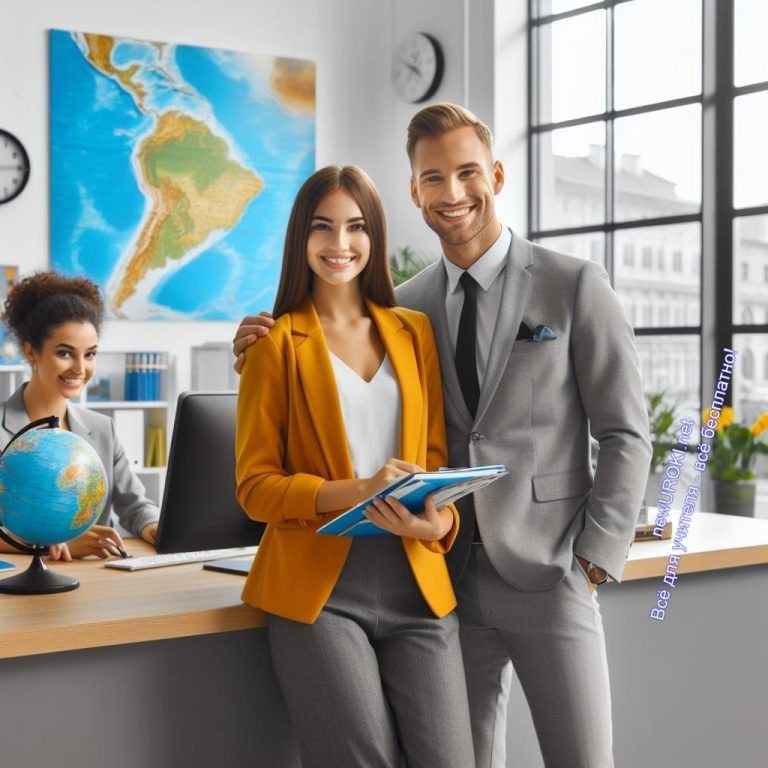 Иллюстративное фотоСпециальности в этой отраслиДорогие друзья, сегодня мы поговорим о разных специальностях в удивительной области индустрии отдыха. В этом мире есть множество возможностей, и я хочу рассказать вам о некоторых увлекательных профессиях, связанных с организацией путешествий.Гид-экскурсовод: Если вы любознательны и обожаете делиться знаниями, то гид-экскурсовод – ваш выбор. Он расскажет вам о каждом уголке, в который вы отправитесь, сделав путешествие не только увлекательным, но и познавательным.Гид-переводчик: Если вам нравится язык и вы обладаете хорошими знаниями иностранных языков, гид-переводчик поможет вам понимать и быть понятыми в любой точке земного шара.Организатор досуга: Этот человек знает, как сделать ваш отдых увлекательным. От организации развлекательных мероприятий до создания неповторимой атмосферы – организатор досуга сделает ваш отдых незабываемым.Администратор гостиницы: Если вы любите заботиться о комфорте гостей, администратор гостиницы – ваша специальность. Он следит за тем, чтобы ваше пребывание было безупречным, и всегда готов помочь.Аниматор: Аниматор создает веселую атмосферу и заботится о том, чтобы ваш отдых был насыщен не только красивыми видами, но и разнообразными развлечениями.Специалист по санаторно-курортному делу: Этот профессионал заботится о вашем здоровье во время отдыха. Специалист по санаторно-курортному делу выбирает для вас оптимальные условия для восстановления сил и улучшения здоровья.Менеджер ресторана: Если вам нравится готовить впечатляющие блюда и создавать уют в ресторане, то эта работа – ваш путь. Он организует работу заведения, следит за качеством обслуживания и вкусе каждого блюда.Специалист по клиентскому турсервису: Этот человек – ваш собеседник и помощник во всех вопросах. Специалист по клиентскому турсервису следит за вашими пожеланиями и стремится сделать ваше путешествие максимально комфортным.PR-менеджер: Если у вас есть талант убеждения и вы любите делиться информацией, PR-менеджер поможет создать положительное впечатление о туристической компании. Он заботится о репутации и привлекательности бренда.Это всего лишь малая часть интересных специальностей в данной сфере. Каждая из них уникальна и подходит для разных личностей.Отрасли, где можно работатьДорогие друзья, давайте поговорим о том, в каких областях можно реализовать себя, если вы решите связать свою жизнь с увлекательным миром путешествий. В этой сфере есть несколько интересных направлений, и я расскажу вам немного о каждой из них.Туристические агентства и туроператоры: Это настоящие путеводители в мир приключений. Туристические агентства помогают выбрать оптимальные маршруты, бронировать отели и планировать каждый этап вашего путешествия. Работа в такой компании – это возможность воплощать мечты путешественников в жизнь.Гостиничные комплексы и курорты: Если вам ближе создание уюта и комфорта, работа в гостиничных комплексах и курортах – ваш вариант. Здесь вы можете участвовать в создании уникальной атмосферы отдыха для гостей.Компании по организации корпоративных мероприятий и деловых поездок: Эта отрасль связана с организацией не только отдыха, но и деловых мероприятий. Если вы любите планировать и координировать, то здесь найдется место для ваших талантов.Авиакомпании и круизные линии: Работа в авиакомпаниях и на круизных линиях предоставляет возможность быть в центре событий и делать путешествия еще более захватывающими. Вы можете стать частью команды, обеспечивающей комфорт и безопасность пассажиров.Медицинские центры, специализирующиеся на медицинском туризме: Это направление сочетает в себе заботу о здоровье и возможность путешествовать. Работа в медицинских центрах, ориентированных на медицинский туризм, позволяет помогать людям и в то же время открывать для себя новые места.Организации по организации экскурсий и приключенческого туризма: Если вы любите активный отдых и приключения, организация экскурсий и приключений– ваше призвание. Здесь можно делиться своим энтузиазмом и вдохновлять других на необычные приключения.Каждая из этих отраслей уникальна, и в каждой можно найти свой путь.Мужские / женские специальностиДорогие ребята, давайте посмотрим на вопрос, который нередко бывает волнующим, а именно — существует ли разделение на «мужские» и «женские» специальности в мире индустрии отдыха.В наше современное время мы сталкиваемся с тем, что традиционные гендерные роли все больше размываются, и туристическая отрасль не является исключением. В прошлом, возможно, существовало определенное разделение, связанное с общепринятыми стереотипами, но сегодня ситуация изменилась.Работая в туристической сфере, важными качествами становятся профессионализм, общение с людьми, творческий подход и организаторские способности. Эти черты не привязаны к определенному полу. Мы видим, что и мужчины, и женщины успешно занимают руководящие позиции в туроператорских компаниях, работают гидами- экскурсоводами, а также успешно управляют гостиничными комплексами.Важно помнить, что каждый человек уникален, и его профессиональные интересы не зависят от половой принадлежности. В туризме ценятся талант, энтузиазм и готовность творчески решать задачи.Таким образом, в современном мире путешествий нет четкого разделения на«мужские» и «женские» специальности. Важно выбирать тот путь, который соответствует вашим интересам и способностям, вне зависимости от стереотипов прошлого. Путешествие в мир профессий ждет каждого, кто готов к увлекательным открытиям!Блок 3: 10 качеств, которые помогут в специальности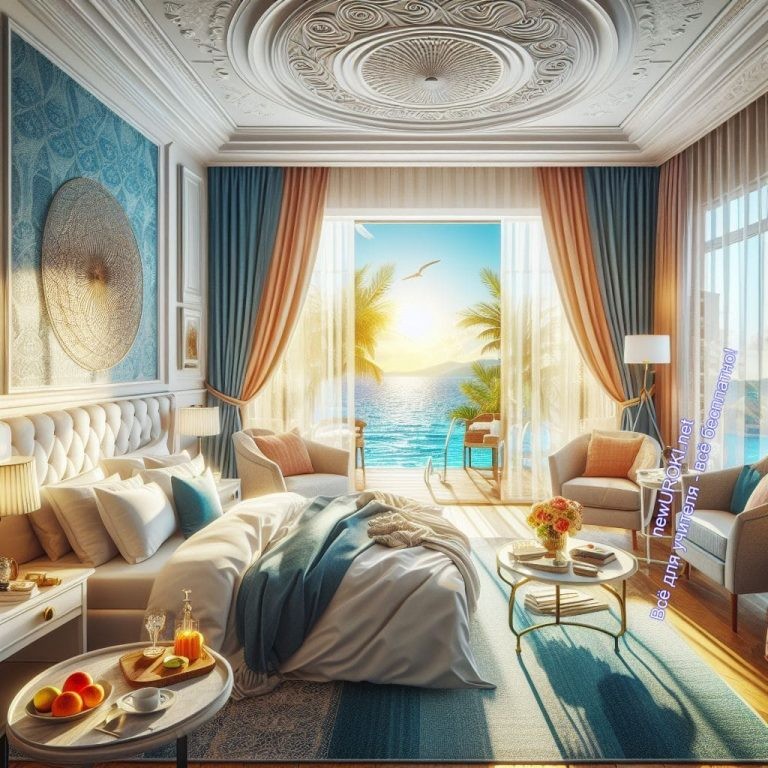 Иллюстративное фотоДрузья, давайте поговорим о тех качествах, которые могут быть вашими верными спутниками. Эти качества не только помогут вам успешно реализоваться в этой области, но и сделают ваш профессиональный путь более увлекательным и насыщенным. Давайте рассмотрим их поочередно.Организованность: Будьте как дирижер оркестра, который точно знает, когда и как зазвучит каждый инструмент. Организованность поможет вам эффективно планировать и контролировать каждый этап туристического маршрута.Коммуникабельность: Умение легко общаться и находить общий язык с разными людьми – это ключевой навык в данной сфере. Каждый ваш разговор должен быть как интересный поворот на туристической карте.Творческий подход: Иногда нужно выходить за рамки стандартных сценариев и предлагать нечто уникальное. Творческий подход пригодится, когда нужно сделать отпуск каждого туриста неповторимым.Стрессоустойчивость: Туризм – это не только веселье, но и ответственность. Способность сохранять хладнокровие в стрессовых ситуациях поможет вам в сложных моментах.Гибкость: Планы могут меняться, и важно быть готовыми к неожиданностям. Гибкость в мышлении и действиях поможет адаптироваться к любым обстоятельствам.Знание иностранных языков: В современном мире знание иностранных языков открывает дополнительные горизонты. Это позволяет легче общаться с туристами и коллегами со всего мира.Умение работать в команде: Индустрия отдыха – это коллективная работа. Умение слушать друг друга, доверять партнерам и действовать сообща – важный компонент успеха.Адаптивность: Мир меняется, и важно уметь адаптироваться к новым требованиям рынка. Будьте открытыми для обучения и развития.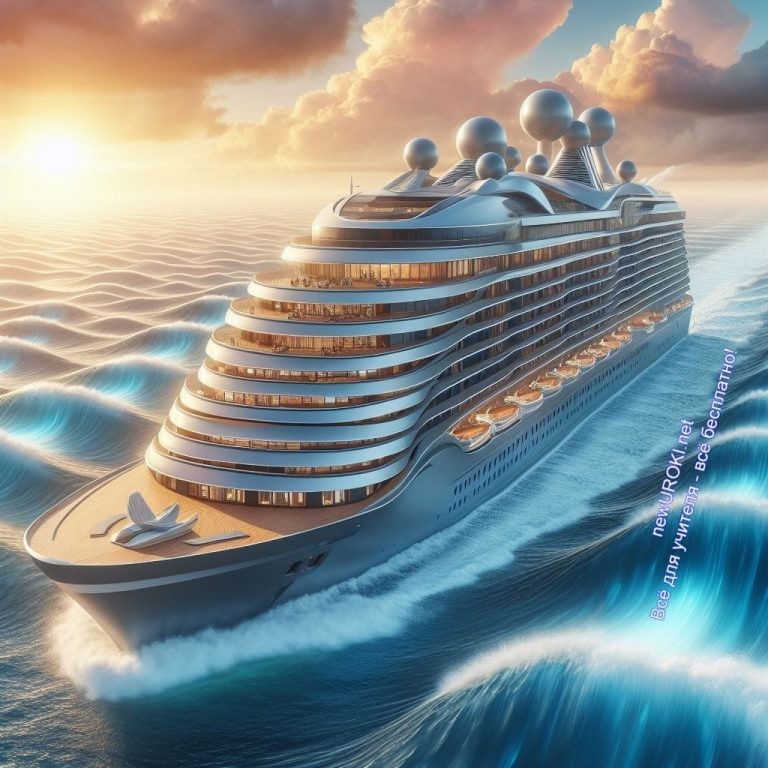 Основы географии и культурологии: Знание географии и культурных особенностей различных стран поможет вам лучше понимать потребности туристов и создавать интересные маршруты.Ответственность: В этом бизнесе каждая ваша детально проработанная деталь– это залог успеха. Будьте ответственными за каждый этап путешествия.Эти качества, будучи вашими надежными спутниками, сделают ваш путь в этой сфере увлекательным и успешным. Помните, что каждый из вас может стать настоящим профессионалом в этой захватывающей области!Блок 4: возможности для развития карьерыИллюстративное фотоРассмотрение перспектив профессионального ростаДавайте поговорим о перспективах профессионального роста. Как и в любой другой области, здесь есть множество интересных возможностей для вашего развития.Разберемся с тем, как можно двигаться вперед и раскрывать свой потенциал.Специализация и повышение квалификации: Как менеджер, вы можете выбрать узкую специализацию, например, в области круизов, медицинского туризма или организации корпоративных событий. Это позволит вам стать настоящим экспертом в выбранной сфере.Международный опыт: Работа в туристической сфере часто предоставляет возможность трудоустройства за рубежом. Работа в разных культурных средах обогатит ваш опыт и откроет новые перспективы.Обучение и сертификация: Регулярное обучение и получение сертификатов важны для успешной карьеры. Следите за инновациями в отрасли и становитесь профессионалом в новых технологиях и трендах.Управленческий опыт: Постепенно переходите от исполнительных функций к управленческим. Это может включать в себя руководство группой сотрудников, организацию мероприятий или даже управление туристическим агентством.Создание собственного бизнеса: После накопления опыта и уверенности в своих силах, вы можете задуматься о создании собственного туристического бизнеса. Это позволит вам полностью реализовать свои идеи и видение индустрии.Работа в государственных структурах: Специалисты также могут найти интересные возможности в государственных органах, связанных с развитием туризма. Это может быть работа в туристических агентствах, занимающихся развитием индустрии на региональном или государственном уровне.Экологический туризм: С учетом растущего интереса к экологически чистым формам отдыха, эти специалисты могут развивать и внедрять экотуризм, что становится все более актуальным в современном мире.Учебная деятельность: После накопления опыта, поделитесь своими знаниями и опытом, работая преподавателем в образовательных учреждениях или проводя мастер-классы.Вспомните, что ключевой карьерный путь зависит от ваших интересов и стремлений. Будьте открытыми новым возможностям, учтите свои сильные стороны и двигайтесь вперед, создавая уникальный маршрут вашего профессионального роста!Практические советы по выбору образовательного путиТеперь, когда мы рассмотрели различные аспекты профессии, пришло время обсудить практические шаги для вашего будущего образования в этой области. Это важный этап, который поможет вам грамотно подойти к выбору образовательного пути.Обзор образовательных программ: Начнем с того, что рекомендуется внимательно изучить различные образовательные программы, предлагаемые российскими колледжами и вузами в области туризма и гостиничного бизнеса. Выделите ключевые моменты каждой программы, а также особенности, которые могут соответствовать вашим интересам.Выбор между колледжем и ВУЗом: Решите, хотели бы вы начать свое образование с колледжа или сразу поступить в вуз. Колледжи, как правило, предлагают более практически ориентированные знания с возможностью быстрого трудоустройства. Вузы, в свою очередь, предоставляют более глубокиетеоретические знания, что может быть полезно для тех, кто планирует долгосрочную карьеру и стремится к высшему образованию.Репутация учебного заведения: Осуществляйте выбор в пользу учебного заведения с хорошей репутацией в сфере туризма и гостиничного бизнеса. Исследуйте отзывы студентов, изучайте рейтинги вузов, смотрите, какие партнерства у школы с предприятиями индустрии.Стажировки и практический опыт: Отдайте предпочтение учебным заведениям, предлагающим стажировки и возможность получения практического опыта. Это поможет вам применить теоретические знания на практике и улучшить свои профессиональные навыки.Профессиональные связи: Поинтересуйтесь, существуют ли у учебного заведения профессиональные связи с туристическими компаниями, гостиничными сетями или другими организациями индустрии. Возможность участвовать в мероприятиях, проходить стажировки в ведущих компаниях — это отличный способ внедриться в сферу еще на этапе обучения.Акцент на языковом образовании: Учитывайте, что знание иностранных языков, особенно английского, является важным конкурентным преимуществом в этой индустрии. Поэтому обращайте внимание на учебные программы, включающие языковые курсы.Не спешите с выбором, тщательно анализируйте предложения, и помните, что ваш выбор образования — это ключевой момент на пути к успешной карьере в индустрии туризма.Список ВУЗов и колледжей КолледжиКолледж Российского государственного университета туризма и сервиса, (Москва);Санкт-Петербургский технический колледж управления и коммерции;Поволжский государственный колледж (Самара);Уфимский торгово-экономический колледж;Иркутский колледж экономики, сервиса и туризма.ВУЗыМосковский государственный институт физической культуры, спорта и туризма имени Ю. А. Сенкевича;Санкт-Петербургский политехнический университет Петра Великого;Казанский (Приволжский) федеральный университет;Уральский федеральный университет имени первого Президента России Б. Н. Ельцина (Екатеринбург);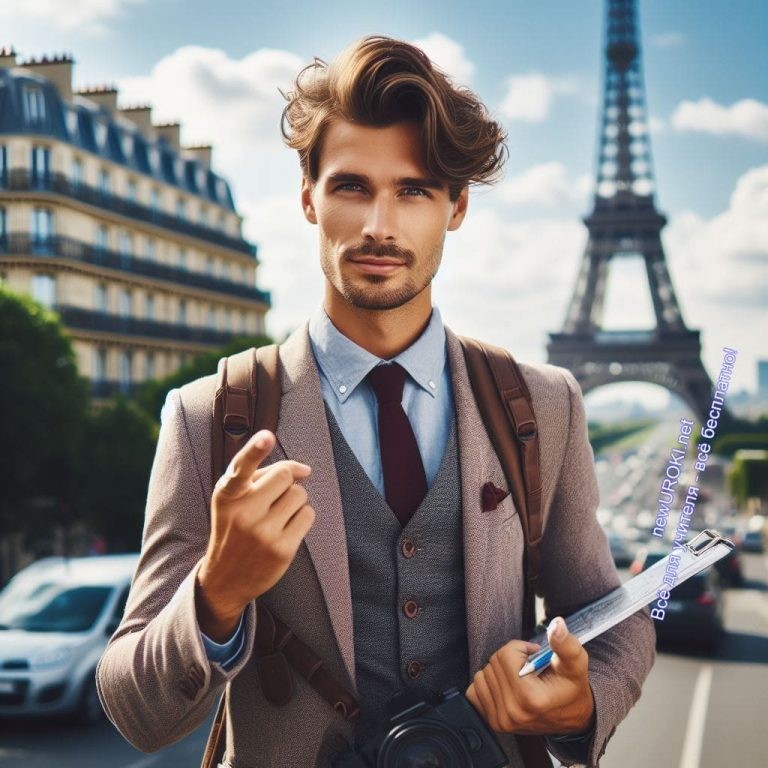 Дальневосточный федеральный университет (Владивосток).Российский государственный университет им. А.Н. Косыгина (Технологии. Дизайн. Искусство).Финансовый университет при Правительстве Российской Федерации.Университет при Межпарламентской Ассамблее ЕврАзЭС.Институт отраслевого менеджмента РАНХиГС.Блок 5. ролевая играИллюстративное фотоИгра «День в жизни менеджера туризма»Цель ролевой игры: Погрузить учеников в атмосферу профессии менеджера туризма, дать представление о ежедневной деятельности этой профессии.Сценарий ролевой игры:Введение:Класс разделяется на группы, каждая из которых представляет собой команду туристического агентства. Каждой группе предоставляются роли, а также информация о конкретном виртуальном маршруте, который они будут организовывать.Роли:Менеджер по туризму (руководитель группы):Ответственен за общую координацию работы команды.Принимает решения в экстренных ситуациях.Тургид:Отвечает за рассказы и интересные факты во время экскурсии. Взаимодействует с туристами, отвечает на их вопросы.Организатор досуга:Занимается развлекательной программой.Отвечает за организацию свободного времени туристов.Администратор гостиницы:Принимает бронирования и заселяет туристов в отель. Решает вопросы по размещению и обслуживанию в отеле.Гид-переводчик:Обеспечивает перевод и коммуникацию с иностранными туристами. Разъясняет особенности культуры и традиций.Ход игры:Группы должны совместно разработать план маршрута, учесть все интересные места, подготовить информационные материалы и предложить разнообразные досуговые мероприятия.Примечание для классного руководителя:Заранее распределите роли между учениками, чтобы каждый член команды смог ознакомиться с профессиональной сферой. Порекомендуйте ученикам изучить информацию о своей роли, чтобы быть готовыми к виртуальному «Дню в жизни менеджера туризма». По завершении игры проведите обсуждение и выявите, что было наиболее интересным и полезным для каждой группы.Блок 6: вопросы и ответы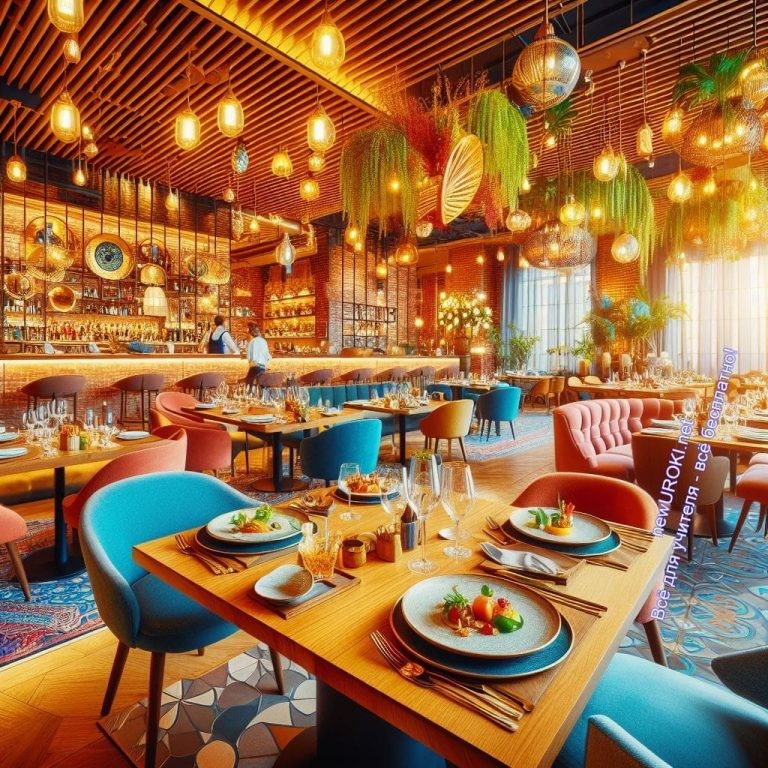 Иллюстративное фотоВопросы об учебных путях:Какие образовательные программы подготовки карьеры в сфере туризма доступны в вашей школе?Какие дополнительные курсы или тренинги могут помочь вам расширить свои знания в этой области?Вопросы о профессиональных аспектах:Какие ключевые навыки и компетенции, по вашему мнению, необходимы для успешной карьеры?Каковы основные тенденции в индустрии, которые могут повлиять на будущую карьеру менеджера туризма?Вопросы о профессиональной деятельности:Какие задачи и обязанности обычно возлагаются на менеджеров в рабочем процессе? Какие сферы туризма предоставляют наилучшие возможности для развития карьеры, на ваш взгляд?Вопросы о личном опыте и вдохновении:Есть ли у вас примеры успешных людей в данной сфере, кто вас вдохновляет? Какие личные интересы или опыт могли бы вдохновить вас на выбор карьеры в этой области?Подведение итогов занятияДорогие ученики, сегодня мы с вами поговорили о мире туризма, который раскрывает перед вами бескрайние возможности. Этот увлекательный мир ждет вас с открытыми объятиями, и каждый из вас может стать не просто наблюдателем, а главным режиссером своей карьеры в сфере индустрии отдыха.Помните, что в каждом новом дне и каждом шаге есть возможность для открытий и достижений. Профессия менеджера туризма – это возможность создавать яркие моменты не только для других, но и для себя. Она подарит вам уникальный ключ к пониманию разнообразия культур, впечатлений и возможностей.Впереди вас ждут новые горизонты, увлекательные вызовы и невероятные приключения. Будьте открытыми к миру, готовыми к обучению и с уверенностью следуйте своим мечтам. Помните, что каждый ваш шаг приближает вас к своей цели.Искренне верьте в себя, свои силы и возможности. Пусть ваш путь будет наполнен яркими красками, и каждый новый день приносит вам радость от вашей выбранной профессии. У вас впереди много удивительных переживаний и успехов.Так что отправляйтесь в этот захватывающий мир с улыбкой на лице и горящими глазами. Будьте тем светилом, которое освещает путь для других, и помните, что ключ к успеху всегда в ваших руках. Удачи вам, будущие создатели впечатлений и исследователи мира!Технологическая картаСкачать бесплатно технологическую карту профориентационного урока по теме:«Профессия: менеджер туризма»Смотреть видео по темеПрофессия менеджер	.…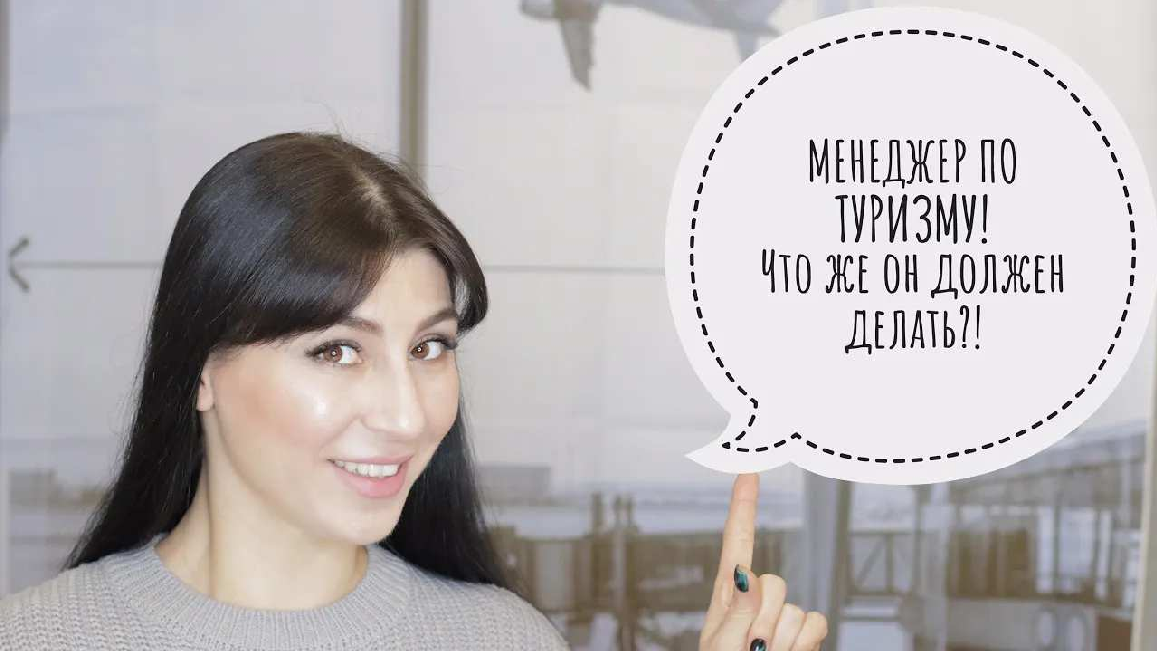 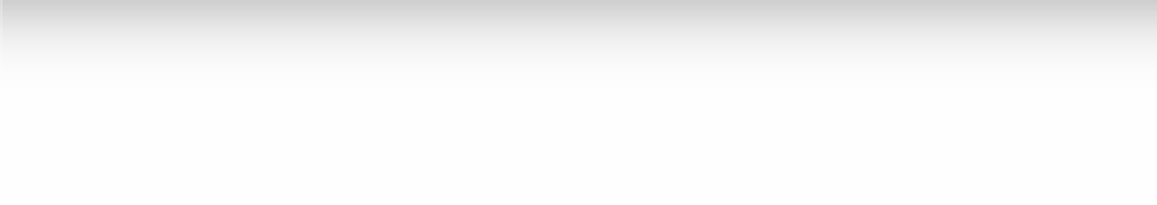 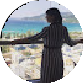 Полезные советы учителюСкачать бесплатно 5 полезных советов для проведения профориентационного урока по теме: «Профессия: менеджер туризма» в формате ВордЧек-лист педагогаСкачать бесплатно чек-лист для проведения урока профориентации по теме:«Профессия: менеджер туризма» в формате WordЧек-лист для учителя — это инструмент педагогической поддержки, представляющий собой структурированный перечень задач, шагов и критериев, необходимых для успешного планирования, подготовки и проведения урока или мероприятия.СтихотворениеНиколай Лисин https://stihi.ru/2014/04/08/3763Менеджер по туризмуЯ работаю в турфирме много лет. Я обычный туристический агент. С небосвода не хватаю я звезду,Но в агентстве на хорошем я счету.Здесь работать стало очень нелегко: Клиентура валит просто косяком.Как какой-нибудь совдеповский пижон, Всяк стремится отдыхать за рубежом.Улыбаюсь я клиентам целый день, Чтоб скорей расположить к себе людей. Щёки спазмами мои свело ужеОт улыбки голливудской до ушей!Целый день сиди и людям предлагай:«Не хотите ль прокатиться на юга?В Сочи, в Турцию, в Алушту, на Кавказ? Уточните, что интересует Вас?»Мне послать бы всех их в сторону Бермуд! Только вряд ли тонкий юмор мой поймут: Как начнут мне прополаскивать мозги… Надоело все — хоть в петлю от тоски!На курорты отправляю я людей, А сама скисаю в офисной среде. Даже птицы стаей в тёплые края Улетают… Почему не птица я?!Им не нужно ни путёвок и ни виз — Знай лети себе вперёд под ветра свист, В вольном небе мощно крыльями маши От трамваев вдалеке и от машин!Я сейчас бы полетела хоть куда:На Багамы, на Мальдивы, в Магадан,В Тенерифы, Шарм-Эль-Шейх и на юга — Хоть коту под хвост, хоть к чёрту на рога!Тут подходит вновь очередной клиент:«К сожаленью, — говорю — путёвок нет. Я последнюю путёвку отхвачуИ на весь сезон на море улечу!»Кроссворд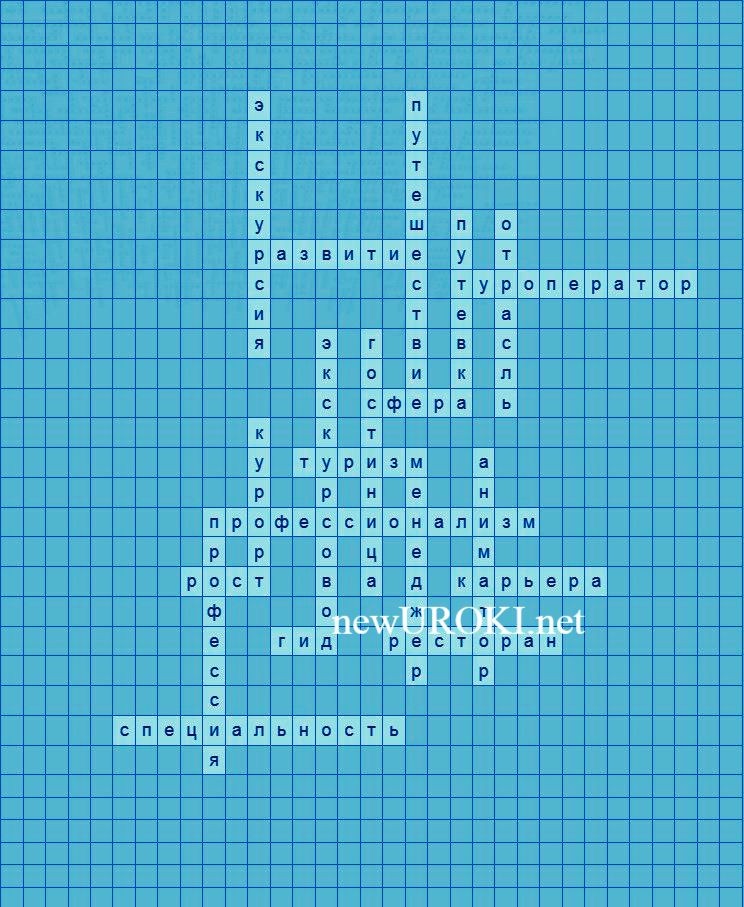 КроссвордСкачать бесплатно кроссворд на профориентационный урок «Россия — мои горизонты» по теме: «Профессия: менеджер туризма» в формате WORDПсихологический тестПсихологический тест: «Осознание профессиональных интересов в индустрии путешествий»Какое из следующих мероприятий вам больше всего нравится?а) Путешествие в незнакомые страны и города. б) Организация вечеринок и мероприятий.в) Проведение экскурсий и рассказ о достопримечательностях.Какую информацию вы предпочитаете изучать в свободное время?а) Историю и культуру различных стран.б) Тренды в организации развлекательных мероприятий. в) Способы улучшения и развития туристической отрасли.Какой вид деятельности вызывает у вас больше эмоционального отклика?а) Планирование и осуществление самостоятельных путешествий.б) Организация и проведение мероприятий для разнообразных групп. в) Рассказ о красивых местах и их истории.Чем вы предпочитаете заниматься в свободное время?а) Путешествовать и открывать для себя новые культуры. б) Устраивать веселые мероприятия для друзей.в) Посещать музеи, выставки и другие культурные мероприятия.Что важнее для вас в профессиональной деятельности?а) Возможность путешествовать и знакомиться с новыми местами. б) Умение создавать веселую и запоминающуюся атмосферу.в) Знание истории и культуры для передачи другим.Какие типы задач вам ближе?а) Планирование и организация маршрутов. б) Разработка программы для мероприятий.в) Подготовка и проведение интересных рассказов.Что вы больше цените в путешествиях?а) Открытие новых географических точек.б) Возможность участвовать в различных развлечениях.в) Получение знаний о культуре и истории посещаемого места.Какие качества вы считаете важными для успешной карьеры?а) Организаторские способности и умение планировать. б) Общительность и творческое мышление.в) Знание культурных особенностей и владение иностранными языками.Чем бы вы занимались в отпуске?а) Путешествовал бы по странам.б) Организовал бы нескучные мероприятия для семьи и друзей.в) Посещал бы местные достопримечательности и изучал их историю.Какой из перечисленных аспектов кажется вам наиболее привлекательным?а) Возможность сделать каждое путешествие незабываемым. б) Создание атмосферы праздника и радости.в) Передача увлекательной информации о культуре и истории.Расшифровка теста:Если большинство ответов:«а» – Ваш интерес к географии и организации путешествий.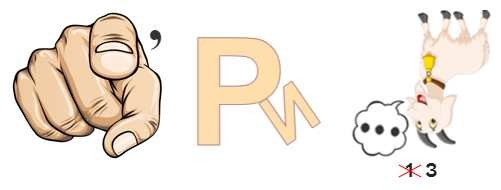 «б» – Ваш талант в создании разнообразных мероприятий и атмосферы веселья.«в» – Ваше стремление к изучению истории, культуры и передаче этих знаний другим.ЗагадкиВ пути и в странах, я ваш проводник, дам вам карту, чтобы не заблудиться. Кто я? (Гид)Мои истории увлекают, приключения запоминаются, в мире разнообразия я вам расскажу. Кто я? (Экскурсовод)Под моим руководством ваш досуг станет веселым и неповторимым. Кто я? (Аниматор)В отпуске я вас сопровождаю, с разными странами вас познакомлю. Кто я? (Туроператор)Я создаю атмосферу удивительных впечатлений, путешествуя вместе с вами. Кто я? (Организатор досуга)Пословицы и поговорки«Путешествие начинается с первого шага.»«Не важно, куда ты идешь, важно — с кем.»«Лучше один раз увидеть, чем сто раз услышать.»«Не собирай камни, собирай моменты.»«В каждом приключении есть доля тайны.»РебусРебусЕсли одна буква прислонена к другим буквам, то это означает, что где-то по смыслу нужно подставить предлоги «к» или «у».Перевёрнутый вверх ногами рисунок означает, что название картинки следует читать задом наперёд.Если под картинкой вместо буквы зачеркнута цифра или знак равенства стоит междуцифрой и буквой, то заменять нужно буквы, располагающиеся в названии картинки под этими номерами.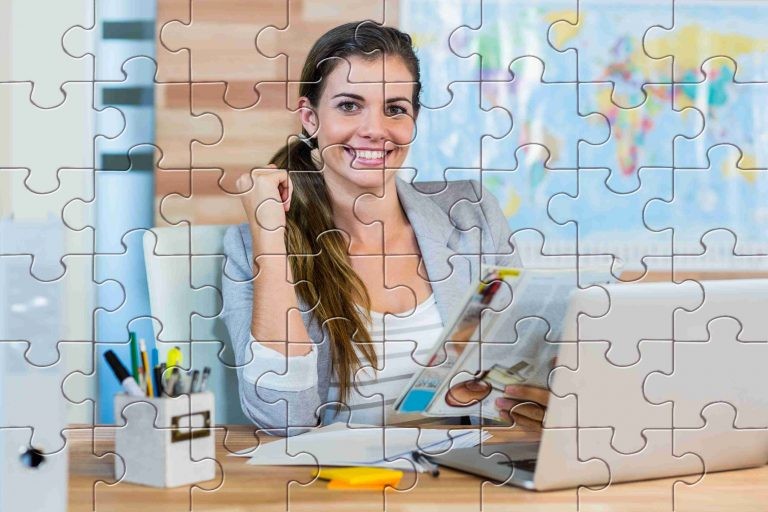 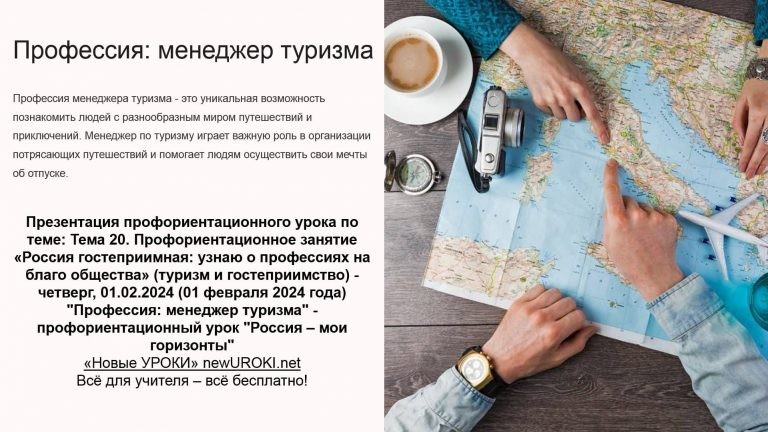 ПазлыПазлы(Распечатайте, наклейте на плотную бумагу, разрежьте)ПрезентацияПрезентацияСкачать бесплатно презентацию на профориентационный урок «Россия — мои горизонты» по теме: «Профессия: менеджер туризма» в формате PowerPointСписок источников и использованной литературыСмирнова Н.П., Григорьев В.И. «Развитие индустрии развлечений: тенденции и перспективы». Издательство «Перспектива-Прогресс», Санкт-Петербург, 1998. 220 страниц.Иванова Л.М., Козлов А.С. «Экскурсионное обслуживание: организация и практика». Издательство «Прессиздат», Екатеринбург, 2001. 150 страниц.Газета «Туристические Новости», Москва, 2005, №5 (24), стр. 12-15.Технический журнал «Современные тенденции в гостиничном бизнесе». Издательство «Бизнес-Аналитика», Красноярск, 2002. 90 страниц.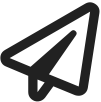 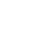 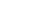 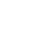 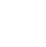 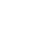 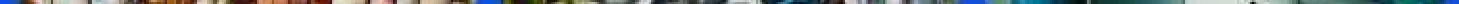 Исследование «Потенциал туристического развития регионов России». Институт Экономики и Прогнозирования, Москва, 1999. 120 страниц.Скачали? Сделайте добро в один клик! Поделитесь образованием с друзьями! Расскажите о нас! Слова ассоциации (тезаурус) к уроку: поход, отдых, горы, море, тур, поездка, человек, люди, страны, новые впечатления, маршрут, чартер, круиз При использовании этого материала в Интернете (сайты, соц.сети, группы и т.д.) требуется обязательная прямая ссылка на сайт newUROKI.net. Читайте "Условия использования материалов сайта"Профессия: фармацевт профориентационный урок«Россия – мои горизонты» 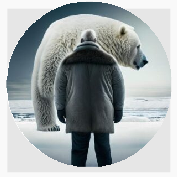 Профессия: фармацевт профориентационный урок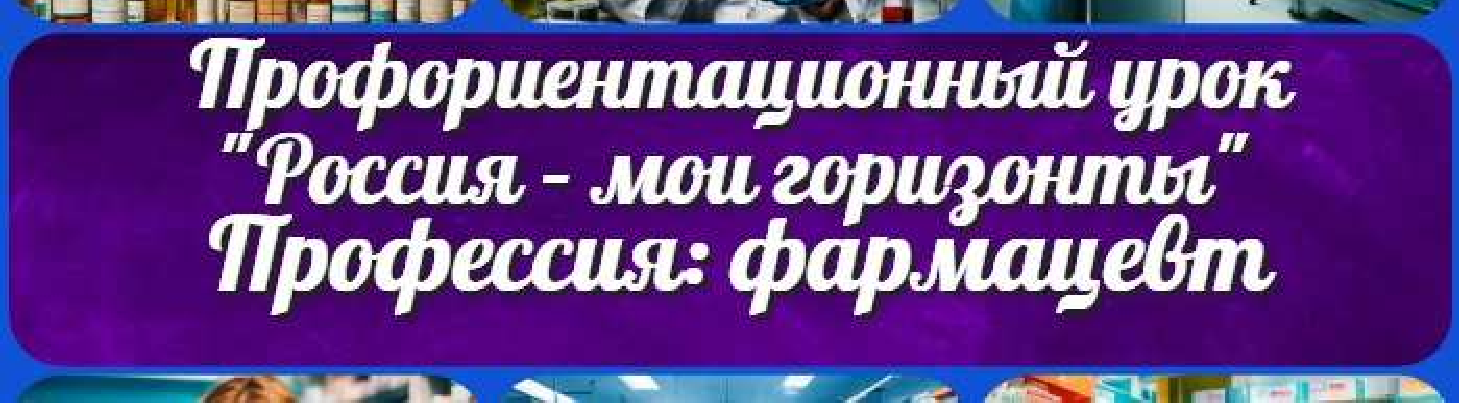 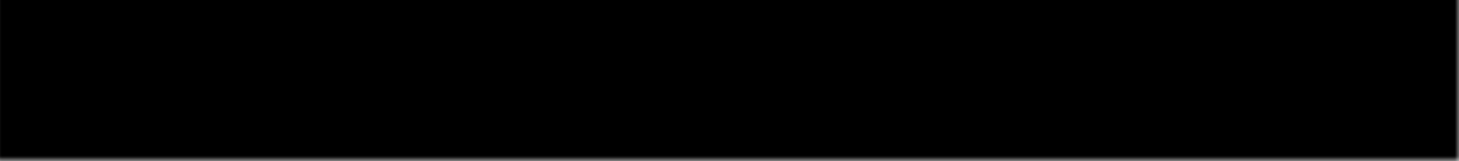 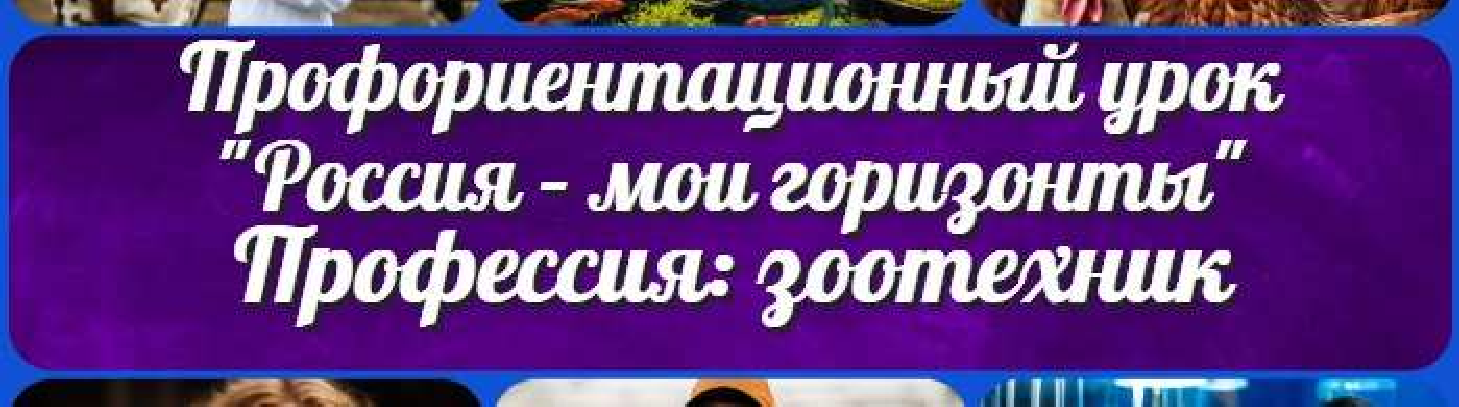 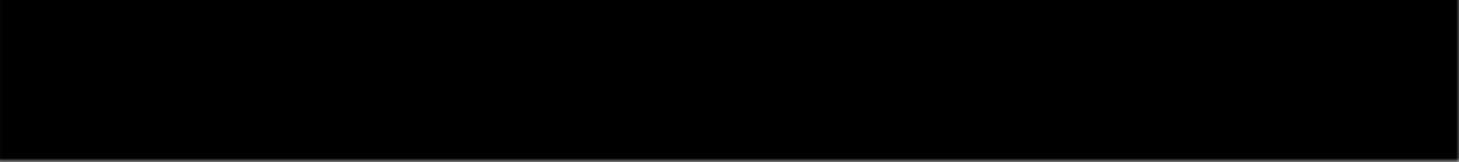 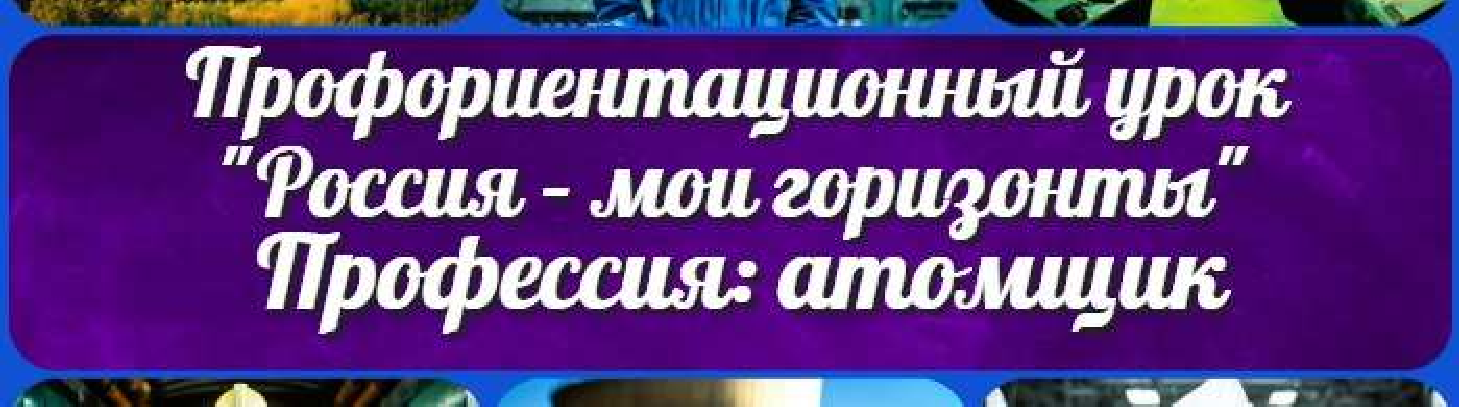 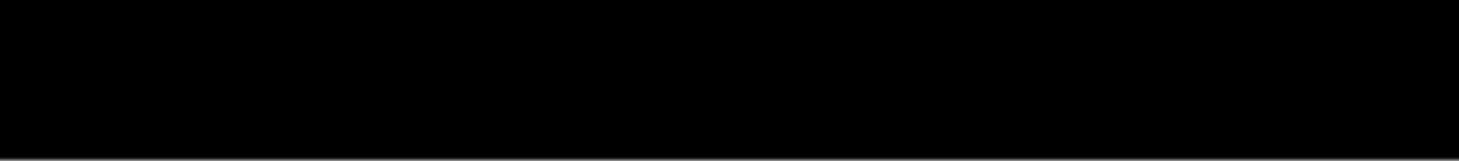 «Россия – мои горизонты»Английский языкАстрономия 10 классБиблиотекаБиология 5 классГеография 5 класскласскласскласскласскласс ГеометрияДиректору и завучу школы Должностные инструкцииИЗОИнформатика ИсторияКлассный руководитель 5 классклассклассклассклассклассклассПрофориентационные уроки МатематикаМузыка Начальная школа ОБЖОбществознание Право ПсихологияРусская литератураРусский язык Технология (Труды) Физика ФизкультураХимия Экология ЭкономикаКопилка учителяСценарии школьных праздников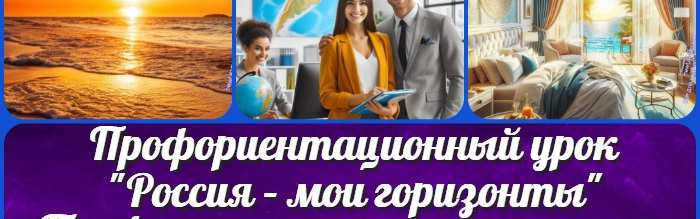 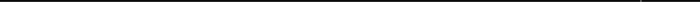 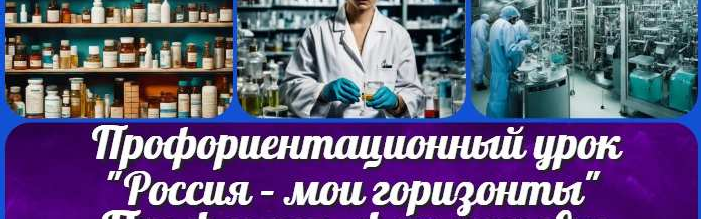 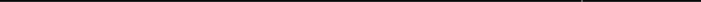 Профессия: менеджер туризма…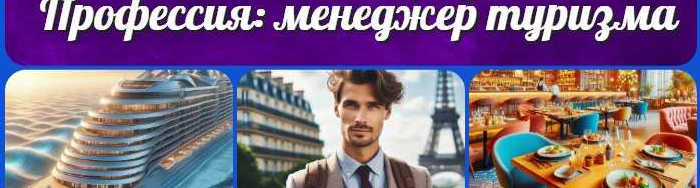 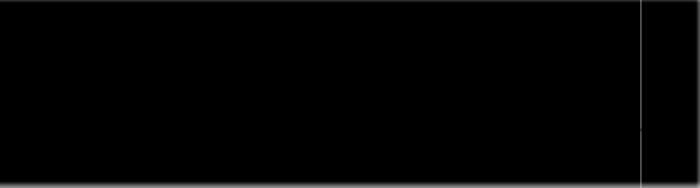 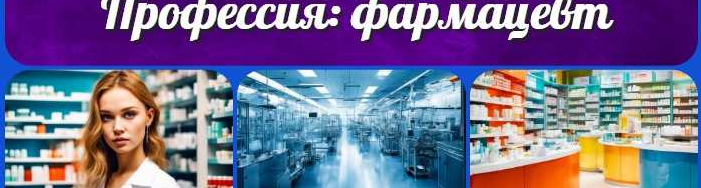 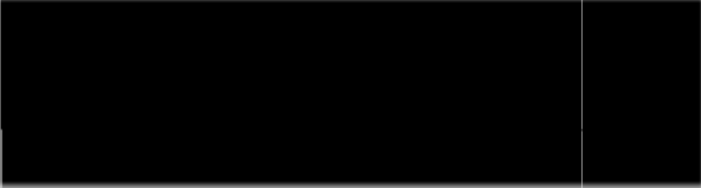 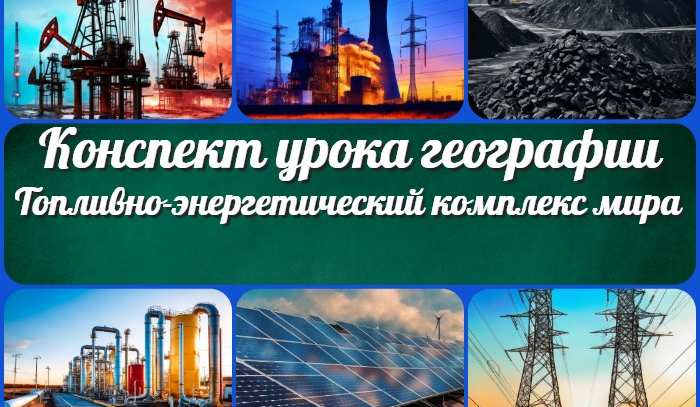 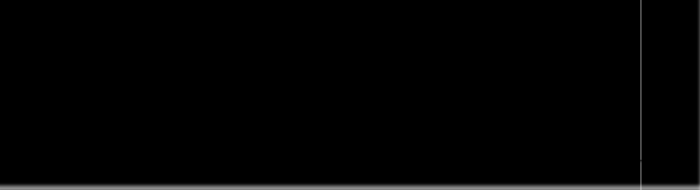 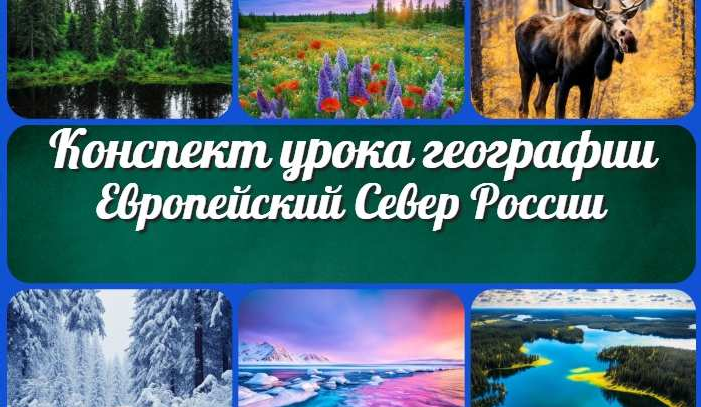 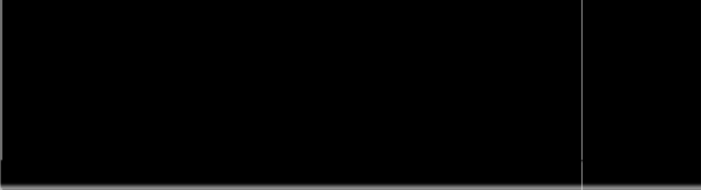 Профессия: фармацевт профориентационный…Новые УРОКИНовый сайт от проекта UROKI.NET. Конспекты уроков, классные часы, сценарии школьных праздников. Всё для учителя - всё бесплатно!Главная	О сайте	Политика конфиденциальности	Условия использования материалов сайтаДобро пожаловать на сайт "Новые уроки" - newUROKI.net, специально созданный для вас, уважаемые учителя, преподаватели, классные руководители, завучи и директора школ! Наш лозунг "Всё для учителя - всё бесплатно!" остается неизменным почти 20 лет! Добавляйте в закладки наш сайт и получите доступ к методической библиотеке конспектов уроков, классных часов, сценариев школьных праздников, разработок, планирования по ФГОС, технологических карт и презентаций. Вместе мы сделаем вашу работу еще более интересной и успешной! Дата открытия: 13.06.2023